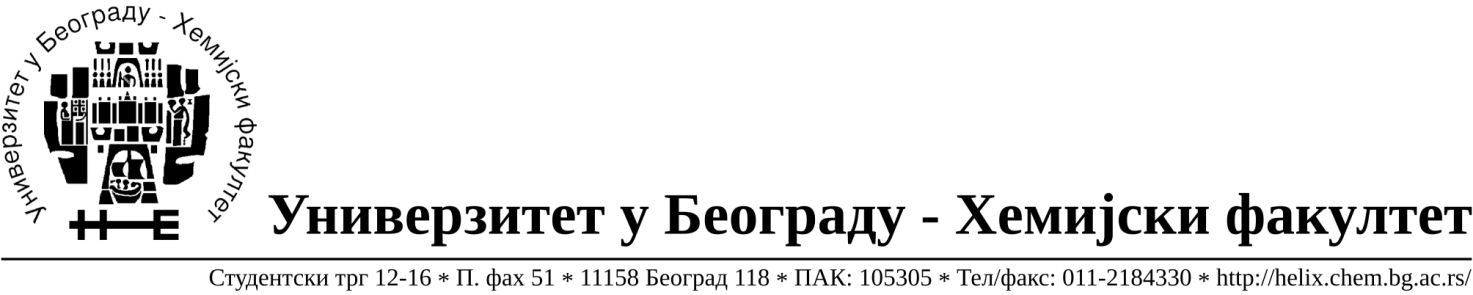 	На основу члана 116. Закона о јавним набавкама („Службени гласник РС“, бр. 68/15), Универзитет у Београду – Хемијски факултет објављује:ОБАВЕШТЕЊЕ О ЗАКЉУЧЕНОМ УГОВОРУНазив, адреса и „Интернет“ страница наручиоца: Универзитет у Београду – Хемијски факултет, Београд, Студентски трг 12-16, www.chem.bg.ac.rs.Врста наручиоца: просветаОпис предмета набавке, назив и ознака из општег речника набавке: добра – рачунарска опрема  за потребе Хемијског факултета – Универзитета у Београду (обликован у тринаест партија), ЈН број 26/18	Ознака из општег речника набавке: 30230000 рачунарска опремаКритеријум за доделу Уговора; најнижа понуђена цена.Број примљених понуда: укупно за све партије 5Датум доношења Одлуке о додели Уговора: 03.12.2018. год.Датум закључења Уговора: 10.12.2018.Основни подаци о добављачима, партије за које је уговорена вредност и укупна уговорена вредност: Период важења Уговора: до краја 2018. године.БрНазив  понуђачаАдреса, ПИБ и Матични бр.Број уговораПартијеУкупно уговорена вредност без ПДВ-а у РСДНајнижа понуђена цена без ПДВ-а у РСДНајвиша понуђена цена без ПДВ-а у РСД1Elektronik partner d.o.o.	Др Ивана Рибара 146,11070 Нови Београд, Ђорђе Чабрило,103605787,175891641404/112за Партију 12 – 72.900,00за Партију 12 – 69.995,00за Партију 12 – 73.500,002Golum d.o.o. BeogradСиме Игуманова, улаз ка Јужном булевару 1411118 Београд, Бојан Милић, 100154297,061804181404/26,10за Партију 6 – 115.000,00за Партију 10 – 61.580,00за Партију 6 – 115.000,00за Партију 10 – 61.580,00за Партију 6 – 115.000,00за Партију 10 – 61.580,003Pan Computers d.o.o.Пушкинова 11, 21000 Нови Сад, Драгутин Савић, 100727513, 086911851404/34,5,7,11за Партију 4 – 84.000,00за Партију 5 – 171.000,00за Партију 7 – 31.000,00за Партију 11 – 8.500,00за Партију 4 – 84.000,00за Партију 5 – 171.000,00за Партију 7 – 31.000,00за Партију 11 – 8.500,00за Партију 4 – 99.995,00за Партију 5 – 171.000,00за Партију 7 – 31.000,00за Партију 11 – 8.750,004Winwin shop d.o.o. ČačakКнеза Васе Поповића бр.1832000 Чачак,Драженко Купрешанин109325740211620941404/48за Партију 8 – 89.920,00за Партију 8 – 89.920,00за Партију 8 – 92.000,005Royal commerce d.o.o.Донска 5/1Г11050 Београд, Ненад Панић100352957075574421404/51,2,3,9за Партију 1 – 132.495,00за Партију 2 – 49.995,00за Партију 3 – 68.250,00за Партију 9 – 57.990,00за Партију 1 – 132.495,00за Партију 2 – 49.995,00за Партију 3 – 68.250,00за Партију 9 – 57.990,00за Партију 1 – 142.500,00за Партију 2 – 51.650,00за Партију 3 – 68.750,00за Партију 9 – 59.000,00